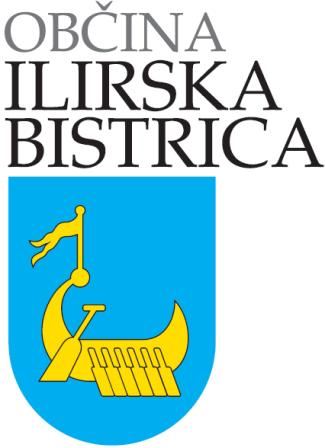 Bazoviška cesta 146250 Ilirska Bistricaštevilka:	430-36/2019datum:	12. april 2019Javno naročilo storitevREDNO VZDRŽEVANJE OBČINSKIH CEST NA OBMOČJU OBČINE ILIRSKA BISTRICA V OBDOBJU 2019 - 20234. DELPONUDBENI DELOBRAZEC št. 12 – 	PredračunOBRAZEC št. 12Ponudnik:Naročnik:OBČINA ILIRSKA BISTRICABazoviška cesta 14, 6250 Ilirska BistricaPREDRAČUNVREDNOST PONUDBE:V skladu s pogoji in zahtevami iz dokumentacije v zvezi z oddajo javnega naročila in glede na storitve, ki je predmet javnega naročila in naše ponudbe, znaša za izvedbo javnega naročila REDNO VZDRŽEVANJE OBČINSKIH CEST NA OBMOČJU OBČINE ILIRSKA BISTRICA V OBDOBJU 2019 – 2023, skupna končna vrednost naše ponudbe: navodilo: ponudnik iz Obrazca št. 13 – Specifikacija predračuna (okvirni izvedbeni program za redno vzdrževanje občinskih cest) prepiše skupno končno vrednost ponudbe za izvajanje storitve v obdobju enega leta in jo vpiše v stolpec A; nato ponudnik navedeno vrednost pomnoži s 4 in s tem izračuna skupno končno vrednost ponudbe za obdobje oddaje javnega naročila in jo vpiše v stolpec C.kraj:	____________________datum:	____________________		             žig			podpis pooblaščene osebe_____________________navodilo: Ponudnik mora obrazec št. 12 izpolniti. Obrazec mora biti predložen v ponudbi, datiran, žigosan in  podpisan s strani pooblaščene osebe, ki je podpisnik ponudbe. Ponudnik naj bo pozoren pri prepisu skupne končne vrednosti ponudbe  za obdobje 1 leta iz Obrazca št. 13 – Specifikacija predračuna. Obrazec je objavljen tudi ločeno, saj ga mora ponudnik v sistemu e-JN se naložiti v razdelek »Predračun« v pdf obliki.naziv:naslov:skupna vrednost storitev za obdobje 1 leta(v EUR brez DDV)število let oddaje naročilaskupna končna vrednost ponudbe izvajanje storitev za obdobje 4 let(v EUR brez DDV)stolpec Astolpec Bstolpec C = A x B4